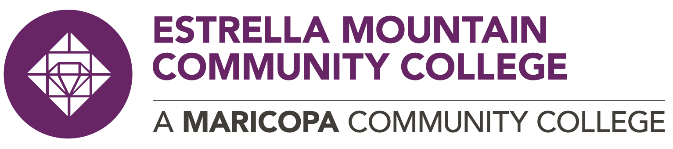 EMCC Retention and Completion                                        New Intervention Project Proposal FormOctober 2020 VersionName: Click here to enter project champion nameChampion Email: Click here to enter project champion email addressIntervention/Program/Project Name: Name of Program/Project/InterventionFunding source for the Pilot Project: Grant, reallocation of funds, requesting college funds?If the project is successful, what is the funding source to sustain the project? Grant, reallocation of funds, requesting college funds?Description of Intervention/Program/ProjectShort Description of Intervention/Program (250 words max): Enter short description of intervention/program hereLong Description of Intervention/Program (1,000 words max): Click here to enter long description of intervention/program here2. Anticipated Launch Date (Year and Month): Launch Date: 00/00/0000End Date: 00/00/00003. Program Goals: What college outcomes will be improved (Course successful completion rates, persistence to the next term, certificate/degree completion, other)? ☐Increase Successful Course Completion Rates (C or Higher)☐Increase fall-to-spring and/or fall-to-fall retention☐Increase certificate/degree completion4. Describe how you will evaluate the success of the program/project?  Qualitative Methodology and Data:                                                                                       Quantitative Methodology and Data:                                                                                  5. Are the outcomes linked to one of EMCC’s Strategic Super Goals? ☐Increase number of degree/award completers by 30%☐Achieve annualized enrollment growth of 3%☐Make EMCC a Great Place to Work – B or Better for all Core Values 6. Who is the Student Population? Description of population: Enter description of student population hereHow many unduplicated students will be served in each academic year (fall to summer)? Enter number here7. Are there other interventions targeting a similar outcome and student population?List other interventions here8. What literature/best practices support this intervention?Enter literature/best practices here9.   What is the cost for the first year? What departments do you need assistance from (e.g. in-kind hours)?Include direct cost below:   In-Kind Services & Resources: 10. If the effort proves effective, what would is the total direct cost of scaling the effort on a yearly basis for sustainability considerations?            Total Cost at Scale (see question #7 to estimate costs)After completing this form, please email it to:                     dl-emc-opie@estrellamountain.edu  Types of Direct CostsDescription of  Direct CostsAnnual Estimated CostPersonnel Enter personnel cost description here Enter annual estimated personnel cost hereEquipmentEnter equipment cost description hereEnter annual estimated equipment cost hereSuppliesEnter supplies cost description hereEnter annual estimated supplies cost hereStudent Stipends/ScholarshipsEnter student stipend/scholarship cost description hereEnter annual estimated student stipend/scholarship cost hereOffice Space/FacilitiesEnter office space/facilities cost description hereEnter annual estimated office space/facilities cost hereOtherEnter other costs description hereEnter annual estimated other costs hereType of In-Kind ResourcesDescription of In-Kind ResourcesAnnual Estimated  (e.g. # of volunteered or repurposed staff hours)Personnel (volunteer or repurposed responsibilities) Specify the percentage of reassigned time for each existing employee participating in the project.  Approval has been obtained from all supervisors.  (check box here.) Enter personnel in-kind cost description here Enter annual estimated personnel in-kind cost hours herePercentage of time repurposed                     (full-time staff members)Enter a description of what position(s) are being repurposed. Identify new duties and what duties will be done less frequently or not done at all. For each staff member, list what percentage (10% to 100%) of the position will be reallocated to the program. Temporary Activity Space (e.g., Estrella Conference Center)Enter temporary activity space in-kind cost description here Enter annual estimated temporary activity space in-kind cost hours hereService of another department (IT, Financial Aid, OPIE, etc.) Enter service of another department in-kind cost description here Enter annual estimated service of another department in-kind cost hours hereOther Enter other in-kind costs description hereEnter annual estimated other in-kind cost hours hereTypes of Direct CostsDescription of  Direct CostsAnnual Estimated CostPersonnel Enter scaled personnel cost description hereEnter annual estimated scaled personnel cost hereEquipmentEnter scaled equipment cost description hereEnter annual estimated scaled equipment cost hereSuppliesEnter scaled supplies cost description hereEnter annual estimated scaled supplies cost hereStudent Stipends/ ScholarshipsEnter scaled student stipend/scholarship cost description hereEnter annual estimated scaled student stipend/scholarship cost hereOtherEnter scaled other costs description hereEnter annual estimated scaled other costs hereRetention and Completion Implementation   Action PlanName of Intervention: Insert name of intervention/program/project hereLead:  Insert intervention/program/project lead name here    Team Members: Insert team members names hereRetention and Completion Implementation   Action PlanName of Intervention: Insert name of intervention/program/project hereLead:  Insert intervention/program/project lead name here    Team Members: Insert team members names hereInsert month and year hereInsert actions planned to take place during this monthInsert month and year hereInsert actions planned to take place during this monthInsert month and year hereInsert actions planned to take place during this monthInsert month and year hereInsert actions planned to take place during this monthInsert month and year hereInsert actions planned to take place during this monthInsert month and year hereInsert actions planned to take place during this monthInsert month and year hereInsert actions planned to take place during this monthInsert month and year hereInsert actions planned to take place during this monthInsert month and year hereInsert actions planned to take place during this monthInsert month and year hereInsert actions planned to take place during this monthInsert month and year hereInsert actions planned to take place during this month